WELCOME TO OUR SUMMER 2024 SESSION!  JUNE 10th – AUGUST 16thSEE SUMMER 2024 SESSION SCHEDULE AT THE BOTTOM OF THE DOCUMENTWe’re here to offer you or your dancer fun, engaging yet challenging dance instruction for the summer! We look forward to seeing you or your dancer.  Please reach out for any questions you may have!All 45-min classes are $10 per class.All 1-hour classes are $12.50 per class.There are no multiple class or sibling discounts and we do not require a registration fee!  When you register, you must select each individual class.  You are not required to sign up for the entire summer.  We provide single class registration to give you the most flexibility.Our studio is closed the week of June 26th as we’ll be competing at Nationals.  We’re also closed the week of July 1st for the holidays.Are you or your dancer brand new to dance?  The following classes are designed just for you or them!Intro to Ballet (Ages 3-5 years, 45 min class)Designed for our youngest dancers just getting started in ballet. In this class, young dancers will begin basic ballet technique along with controlled body movement.  This class is perfect for new dancers as well as returning students.  Mondays at 5:00pm, Thursdays at 5:30pmLevel 1 – Beg/Int Ballet & Lyrical (Ages 6-12 years, 45 min class)Ideal for 6-12-year-old dancers brand new to dance. This class introduces and reinforces ballet fundamentals. Wednesdays at 5:30pmLevel 1 – Beg/Int Jazz (Ages 6-12 years, 45 min class)Ideal for 6-12-year-old dancers brand new to dance. This class introduces rhythmic movements of the jazz dance styles.  Dancers will be exposed to jazz fundamentals while introducing turns and leaps.  Wednesdays at 6:15pmLevel 1 – Int/Adv Ballet & Lyrical (Ages 13 years & up, 45 min class)Designed for our older dancers trying dance for the very first time.  This class will begin basic ballet technique along with controlled body movement. Thursdays at 6:15pmLevel 1 – Int/Adv Jazz (Ages 13 years & up, 45 min class)Perfect for our older dancers just trying dance for the first time.  This class introduces rhythmic movements of the jazz dance styles.  This class will also focus on body stability and conditioning which are both critical at this age.  Thursdays at 7:00pmBeginner Hip Hop (Ages 5 -8 years, 45 min class)A fun class for our young dancers wanting to move & shake.  This class is perfect for beginners or those experienced in hip hop.  Mondays at 7:15pmInt I Hip Hop (Ages 9 -12 years, 45 min class)Designed for our next level up in hip hop. Dancers will explore floorwork and more challenging tempos and steps.  This class is perfect for beginners or those experienced in hip hop. Tuesdays at 7:00pmInt II/Adv Hip Hop (Ages 13 years & up, 45 min class)Adding complex timing and movement to a fundamental, age-appropriate hip hop class. This class is perfect for beginners or those experienced in hip hop. Tuesdays at 8:45pmAdult Ballet (Adult, 1 hour class)Back by popular demand!  A core strengthening class reviewing ballet fundamentals while promoting stretching and overall awareness of body positions.  This class is perfect for beginners or those experienced in ballet.  Wednesdays at 8:00pmAdult Hip Hop (Adult, 45 min class)Back by popular demand!  The kids aren’t the only ones who can move and groove!  This class is perfect for all experience levels. Mondays at 8:00pmDo you or your dancer have some dance experience?  The following classes are designed just for you or them!Intro to Ballet (Ages 3-5 years, 45 min class)Designed for our youngest dancers just getting started in ballet. In this class, young dancers will begin basic ballet technique along with controlled body movement.  This class is perfect for new dancers as well as returning students.  Mondays at 5:00pm, Thursdays at 5:30pmLevel 2 – Beg Ballet/Lyrical (Ages 6-8 years, 45 min class)For dancers with at least 1-2 years of experience in ballet or lyrical classes.  This class reinforces ballet fundamentals while exploring the lyrical style of dance. Mondays at 5:45pmLevel 2 – Beg Jazz (Ages 6-8 years, 45 min class)For dancers with at least 1-2 years of experience with ballet, lyrical or jazz instruction. Dancers will be exposed to jazz fundamentals while introducing turns and leaps and a focus on flexibility.  Mondays at 6:30pmLevel 2 – Int I Ballet/Lyrical (Ages 9-12 years, 1 hour class)For dancers with at least 1-2 years of experience in ballet or lyrical classes.  With a longer duration, this class will build on ballet fundamentals, utilizing more complex combinations. Tuesdays at 5:00pmLevel 2 – Int I Jazz (Ages 9-12 years, 1 hour class)For dancers with at least 1-2 years of experience in ballet, lyrical or jazz classes.  Focusing on speed, jazz dancers will learn to chain steps together in more complex combinations.  Stretching, flexibility, turns, jumps and leaps will also be emphasized.  Tuesdays at 6:00pmLevel 2 – Int II/Adv Ballet/Lyrical (Ages 13 and up, 1 hour class)For dancers with at least 1-2 years of experience in ballet or lyrical classes.  With a longer duration, this class will build on barre work, center floor combinations and ballet jumps.  Dancers will participate in foot and ankle strengthening exercises.  Wednesdays at 7:00pmLevel 2 – Int II/Adv Jazz (Ages 13 and up, 1 hour class)For dancers with at least 1-2 years of experience in ballet, lyrical or jazz classes.  This class will explore different styles of jazz with increasing complexity and speed. Tuesdays at 7:45pmBeginner Hip Hop (Ages 5 -8 years, 45 min class)A fun class for our young dancers wanting to move & shake.  This class is perfect for beginners or those experienced in hip hop.  Mondays at 7:15pmInt I Hip Hop (Ages 9 -12 years, 45 min class)Designed for our next level up in hip hop. Dancers will explore floorwork and more challenging tempos and steps.  This class is perfect for beginners or those experienced in hip hop. Tuesdays at 7:00pmInt II/Adv Hip Hop (Ages 13 years & up, 45 min class)Adding complex timing and movement to a fundamental, age-appropriate hip hop class. This class is perfect for beginners or those experienced in hip hop.  Tuesdays at 8:45pmAdult Ballet (Adult, 1 hour class)Back by popular demand!  A core strengthening class reviewing ballet fundamentals while promoting stretching and overall awareness of body positions.  This class is perfect for beginners or those experienced in ballet. Wednesday at 8:00pmAdult Hip Hop (Adult, 45 min class)Back by popular demand!  The kids aren’t the only ones who can move and groove!  This class is perfect for all experience levels.  Mondays at 8:00pm2024 SUMMER SESSION SCHEDULE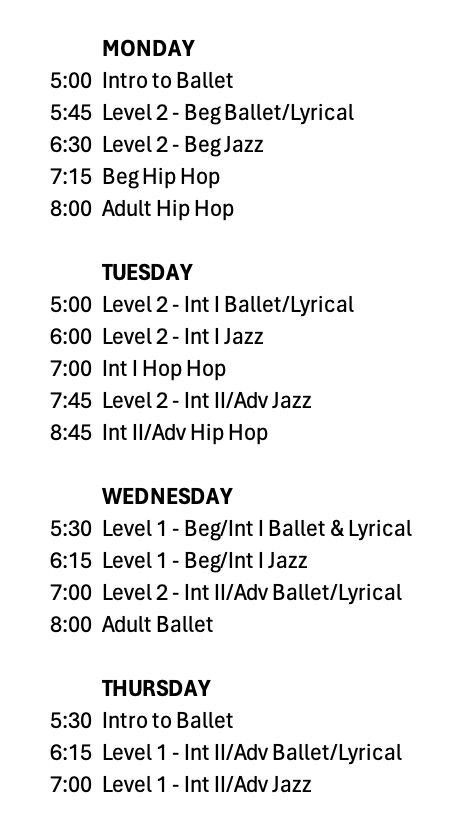 